GENTILES, JUDÍOS E IGLESIA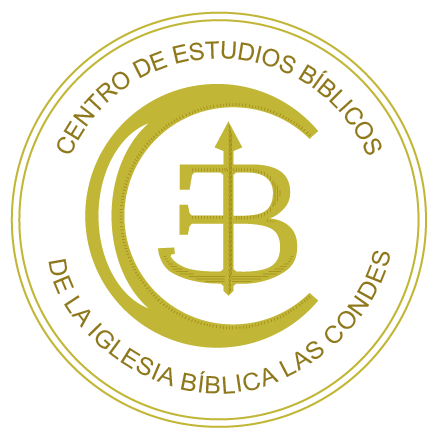 NOVENA PARTE Continuación:      Reuniendo ahora, en un solo bosquejo, toda la información obtenida de Daniel, tenemos lo siguiente:Resumen del Tiempo de los Gentiles y las 70 Semanas determinadas sobre Israel.Cita:Daniel 2:27-45Daniel 7:1-27Daniel 8:1-26Daniel 9:24-27Fecha:Año 2 del reinado de NabucodonosorAño 1 del reinado de BelsasarAño 3  del reinado de BelsasarAño 1 de Darío hijo de AsueroImperio representadoEstatua y lasparte del cuerpoAnimal equivalenteCarnero y macho cabríoLas 70 SemanasBABILÓNICOCabeza de oro. (2:38)León con alas de águila.(7:4)MEDO-PERSAPechos y Brazos de plata. (2:39)Oso que se alzaba más de un costado y con tres costillas entre sus dientes. (7:5)Carnero de dos cuernos.  (8:20)Primera semana:“desde la salida de la orden para restaurar y edificar a Jerusalén” (9:25)GRIEGO(Greco-macedónico)Vientre y Muslos de bronce. (2:39)Leopardo con cuatro alas de aves y cuatro cabezas. (7:6)Macho cabrío con un cuerno notable entre sus ojos. (8:21)El gran cuerno fue quebrado. Salen de su sitio, otros cuatro cuernos notables, hacia los cuatro vientos.De uno de los cuatro cuernos, sale un cuerno pequeño que se engrandece mucho.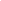 ROMANOPiernas de hierro. (2:40)Bestia  espantosa, terrible y muy fuerte. Con dientes grandes y de hierro. (7:7, 19, 20, 23, 24)Semana sesenta y nueve:“…el Mesías Príncipe…”Posterior a la semana sesenta y nueve:“después de las sesenta y dos semanas se quitará la vida al Mesías” (9:26)ROMANO RENOVADOPies de hierro barro cocido. (2:41-43)-Diez cuernos.-Un 11º cuerno pequeño.(7:8, 20, 21, 24-26)Cuerno pequeño.Semana setenta:-“Y por otra semana confirmará el pacto con muchos”                                         -“a la mitad de la semana hará cesar el sacrificio” (9:27)REINO MESIÁNICOReino MilenialPiedra que destruye a la imagen y se transforma en un gran monte que llena toda la tierra. (2:44, 45)El hijo de hombre viniendo del cielo al que le fue dado dominio, gloria y reino. (7:9-14, 27)El cuerno pequeño es quebrantado. (8:25b)“..terminar la prevaricación, y poner fin al pecado, y expiar la iniquidad, para traer la justicia perdurable, y sellar la visión y la profecía, y ungir al Santo de los santos.” (9:24)